Отчёт о первом дне работы стажёрской площадки «Достижение во всех субъектах Российской Федерации стратегических ориентиров национальной образовательной инициативы«Наша новая школа»» 12.12.2011 годаПриоритетные направления в работе гимназии:1. Реализация президентской инициативы «Наша новая школа».2. Введение ФГОС НОО с 01 сентября 2010 года. Развитие благоприятного и мотивирующего на учёбу психологического климата в гимназии, обучение всех и каждого из детей в соответствии с их индивидуальными способностями и возможностями.3. Обеспечение предпрофильной и профильной подготовки4. Сохранение и укрепление здоровья обучающихся и работников.Основные задачи:1. Обеспечение условий для получения качественного общего образования обучающимися.2. Реализация методической темы «Компетентностный подход в формировании и развитии образовательной среды гимназии».3. Повышение качества знаний обучающихся посредством развития проектной деятельности, исследовательской деятельности, внедрение современных информационных и нано- технологий.4. Развитие системы оплаты труда и стимулирования работников.Работа в условиях ФГОС НОО и ООО.5. Развитие системы оценки качества образования.7. Расширение общественного участия в управлении образовательным процессом в гимназии.8. Сплочение обновлённого коллектива гимназии, образованного в результате реорганизации двух образовательных учреждений (МОУ гимназии № 12 и МОУ СОШ № 21).9. Обеспечение перехода учреждения в статус автономного.Система методической работы:1. Экспериментальная деятельность по различным программам.2. Внедрение современных педагогических и информационных технологий в образовательную среду.3. Обновление содержания образования в свете профилизации обучения.4. Усиление роли родителей в образовательном процессе6. Совершенствование профессионального мастерства педагоговОсновным документом образовательного учреждения является основная образовательная программа. К ней предъявляется система требований, обязательных при её реализации: к результатам освоения, к структуре, к условиям её реализации.Пять направлений реализации ФГОС НОО:1. Нормативно-правовое обеспечение2. Финансово-экономическое сопровождение3. Кадровая политика4. Информационное обеспечение5. Материально-техническое сопровождениеРезультаты внеурочной деятельности на первом уровне - приобретение социальных знаний могут быть достигнуты во взаимодействии с педагогом. Результаты второго уровня – формирование ценностного отношения к социальной реальности могут быть достигнуты в дружественной детской среде на уровне класса (образовательного учреждения). Результаты третьего уровня – получение опыта самостоятельного общественного действия. Опыт достигается во взаимодействии с социальными субъектами, за пределами дружественной среды образовательного учреждения.Диссеминация опыта работы «ОРГАНИЗАЦИЯ ОБУЧЕНИЯ В УСЛОВИЯХ ФГОС»Принципиальным отличием стандартов нового поколения является их ориентация на результат образования.В современном обществе умение мыслить самостоятельно, опираясь на знания и опыт, ценится гораздо выше, чем просто эрудиция и владение большим объёмом знаний без умения применять эти знания для решения конкретных жизненных проблем. Поэтому качество образования сейчас связывают с умением приобретать новые знания, применяя их в реальной жизни, с формированием ключевых компетенций, с компетентностным подходом.Для формирования ключевых компетенций необходимо создать соответствующие условия: практическая направленность обучения, ориентация учебного процесса на развитие самостоятельности и ответственности ученика за результаты своей деятельности, а также применение современных технологий организации образовательного процесса. Поэтому учителя начальной школы используют в своей работе технологии:проблемного и проектного обучения;развития критического мышления;деятельностного подхода;продуктивного чтения.Положения, которым следуют учителя начальных классов при формировании ключевых компетенций в работе над качеством образования:1. Главным является не предмет, которому вы учите, а личность, которую вы формируете.2. На воспитание активности не жалейте ни времени, ни усилий.3. Учите учиться.4. Чаще используйте вопрос «почему?»5. Знает не тот, кто пересказывает, а тот, кто использует на практике.6. Чаще практикуйте творческие задачи.7. Поощряйте исследовательскую работу обучающихся.Это только небольшая часть, только вершина айсберга педагогической мудрости, педагогического мастерства.ФГОС ориентирует образование на достижение нового качества. Вместо передачи суммы знаний – развитие личности обучающегося путём освоения различных способов деятельности. Акцент делается на умение применять знания, а знания рассматриваются как средство развития личности. Достичь высоких образовательных результатов можно будет только тогда, когда будут использоваться технологии проведения уроков, которые на выходе давали бы эти результаты. Деятельностный подход – концептуальная основа нового стандарта.Технологии деятельностного подхода:1.	Проблемно-ориентированное развивающее образование (Л.В. Занков).2.	Личностно-ориентированное развивающее образование (В.Д. Шадриков, В.И. Слободчиков, И А. Якиманская).3. Смысловая педагогика вариативного развивающего образования (А.Г. Асмолов, В.В. Рубцов, В.Е. Клочко и другие).4. Контекстный подход (А.А. Вербицкий).5. Системно-деятельностный подход (Л.В. Выготский, А.Н. Леонтьев, Д.Б. Эльконин, П.Я. Гальперин).Учителя гимназии работают по Образовательной системе «Школа 2100», которая основывается на совокупности нескольких технологий, эффективное использование которых даёт возможность педагогу в полном объёме реализовывать деятельностный подход.Уроки деятельносной направленности по целеполаганию разделены на 4 группы:1.	Урок открытия нового знания (ОНЗ).2.	Уроки рефлексии.3.	Урок обобщения и систематизации знаний.4.	Урок развивающего контроля.Этапы урока:Самоопределение к деятельности.Актуализация знаний и фиксация затруднения в деятельности.Выявление места затруднения.Построение проекта выхода из затруднения.Реализация построенного проекта.Первичное закрепление во внешней речи.Самостоятельная работа с самопроверкой по эталону.Включение в систему знаний и повторение.Рефлексия.Цель уроков рефлексии – формирование способностей к коррекции собственных затруднений на основе алгоритма рефлексивного мышления. Повторение и закрепление пройденного материала.1.	Самоопределение к деятельности – формулирование цели урока и установление тематических рамок повторяемого содержания.2.	Актуализация знаний – повторение используемых способов действий (норм) – понятий, алгоритмов (правил), свойств – с фиксацией соответствующих эталонов. Самостоятельная работа с дальнейшей самопроверкой и фиксация ошибок.3.	Локализация затруднений. Учащиеся, допустившие ошибки, анализируют решение и фиксируют в речи какие способы действий требуют уточнения. Учащиеся, не допустившие ошибок, далее на всех этапах выполняют творческие задания.4.	Построение проекта выхода из затруднений. Обучающиеся выявляют в чём именно заключаются ошибки и исправляют их на основе правильного применения эталонов.5.	Обобщение затруднений во внешней речи. Обсуждают типовые ошибки и проговаривают формулировки способов действий (норм), вызвавших затруднение.6.	Самостоятельная работа с самопроверкой по эталону. Учащиеся выбирают только те задания из числа предложенных, в которых он допустил ошибки, решает их, затем выполняет самопроверку по эталону, сравнивает своё решение с готовым образцом и фиксирует знаково результат деятельности.7.	Включение в систему знаний и повторение. При положительном результате деятельности на предыдущем этапе учащиеся выполняют задания, в которых рассматриваемые способы действий (нормы) связываются с ранее изученными и между собой, а также задания на подготовку к изучению следующих тем. При отрицательном – учащиеся повторяют предыдущий этап для другого варианта.8. Рефлексия деятельности (итог урока). Учащиеся анализируют, где и как были допущены ошибки, каким способом они были исправлены, проговаривают способы (нормы) действий, вызвавшие затруднение, оценивают свою деятельность на уроке. В завершение учащиеся фиксируют степень соответствия поставленной цели и результатов деятельности, намечают цели последующей деятельности.Портфолио – современная форма оценивания, помогающая анализировать способности обучающихся в процессе непрерывного образования. Портфолио дополняет традиционные контрольно-оценочные средства, позволяют учитывать результаты, достигнутые учеником в разнообразных видах деятельности – учебной, творческой, социальной, коммуникативной и других, и является важным элементом практико-ориентированного, деятельностного подхода к образованию.Использование такой формы оценки учебных достижений, как портфолио ученика, позволяет учителю создать для каждого ученика ситуацию переживания успеха.В процессе создания портфолио ученик перестаёт быть полностью зависимым от учителя, он становится более самостоятельным, так как постепенно формируется адекватная самооценка, т.е. ученик учит сам себя оценивать.Цель портфолио – представить отчёт по процессу образования ученика, увидеть «картину» значимых образовательных результатов в целом, продемонстрировать их способности практически применять приобретённые знания и умения.Задачи портфолио:- поддерживать высокую учебную мотивацию школьников;- поощрять их активность и самостоятельность, расширять возможности обучения и самообучения;- развивать навыки рефлексивной и оценочной деятельности учащихся;- формировать умения учиться ставить цели, планировать и организовывать собственную учебную деятельность;- содействовать индивидуализации образования школьников;- закладывать дополнительные предпосылки и возможности для успешной социализации.Структура портфолио ученика: представляет собой комплексную модель, состоящую из трёх разделов:1.	Портфолио документов.2.	Портфолио работ.3.	Портфолио отзывов.Без высокой психологической компетентности всех участников образовательного процесса, и в первую очередь педагогов, добиться желаемого результата невозможно. В этом контексте актуальность и целесообразность в разработке проекта «модели психологического обеспечения внедрения федерального государственного образовательного стандарта» становится очевидной.Направления:1.	Повышение психологической компетентности всех участников образовательного процесса.2.	Информационно-аналитическое обеспечение.3.	Психологическое проектирование.4.	Психологическая экспертиза.5.	Оказание психологической помощи участникам образовательного процесса.В рамках реализации федеральных государственных образовательных стандартов чегодня для образовательного учреждения на первое место выходит вопрос организации внеурочной деятельности. Учащиеся вовлечены в исследовательские проекты, творческие занятия, спортивные мероприятия, в ходе которых они научаться изобретать, понимать и осваивать новое, быть открытыми и способными выражать собственные мысли, уметь принимать решения и помогать друг другу, формулировать интересы и осознавать возможностиНаправления развития ступеней образования:I ступень «Я люблю свою школу»II ступень «Я умею и люблю учиться»III ступень «Я выбираю свой жизненный путь и хочу учиться дальше».Содержание образования:I ступень: УМК «Школа 2100», Развивающее обучение Л.В. Занкова.II ступень: преемственность УМК «Школа 2100», гуманитарная направленность образования (русский язык, литература, психология, правовая грамотность, МХК), Элективные курсы в 5-х классах, дистанционное обучение в Томском школьном университете ИКТ технологиям, предпрофильное обучение (элективные курсы), в т.ч. дистанционно.III ступень : профильное обучение, проектная деятельность.Воспитание и социализация:Познавательное направление: информатика в играх и задачах, кружок «Эрудит».Военно-патриотическое воспитание: кружок «Школоведение» (музейное дело), кружок ЮИД.Художественно-эстетическое направление: вокальная студия, кружок «Волшебная кисточка», театральная студия, оригами.Спортивно-оздоровительное направление: кружок «Чемпион», шахматы.Ключевые направления развития программы «Наша новая школа»Обновление образовательных стандартов.Сохранение и укрепление здоровья школьников.Современная инфраструктура.Система поддержки талантливых детей.Развитие учительского потенциала.Расширение самостоятельности школы.Учебная деятельность: программа развивающего обучения Л.В. Занкова, Образовательная система «Школа 2100», УМК «Гармония», Школы России.Внеурочная деятельность: кружки «Очумелые ручки», «Развитие творческих способностей», «Я - исследователь», «Группа «Непоседы»», «Подвижные игры», «Природа вокруг тебя», «Театральная мастерская».Социальное партнёрство: спортивные школы, музыкальная школа, эколого-биологический центр, декоративно-прикладное искусство, бассейн «Надежда».В основе построения образовательного пространства школы лежит определение той теоретической парадигмы, которая выступит определяющей для построения педагогической практики образовательного учреждения.Необходимо выполнить ряд шагов для построения модели:1. Провести критический анализ имеющейся практики.2. Описать образ желаемого результата.3. Определить пути развития.4. Создать модель.5. Схематично представить проекты деятельности.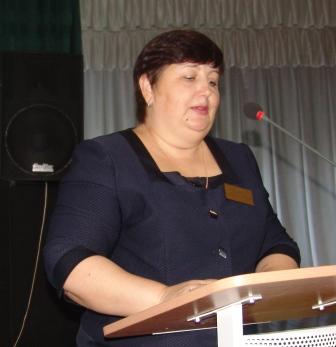 Программа развития образовательного учреждения«Если учитель имеет только любовь к делу, он будет хороший учитель. Если он имеет только о любовь к ученику, как отец, мать, он будет лучше того учителя, который прочёл все книги, но не имеет любви ни к делу, ни к ученикам. Если же учитель соединяет в себе любовь к делу, и к ученикам, он – совершенный учитель»Л.Н. ТолстойВыступление Крицкой Галины Александровны, директора МОУ гимназии № 1 12.12.2011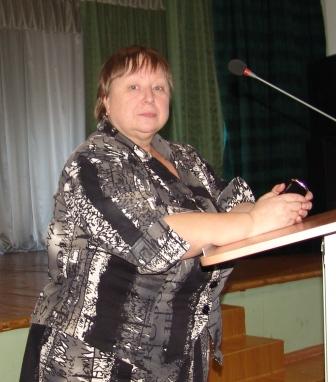 Основная образовательная программа начального общего образованияВыступление Тимохиной Анны Викторовны, заместителя директора МОУ гимназии № 1 12.12.2011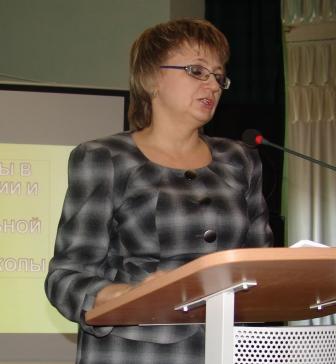 Роль методической кафедры учителей начальных классов в развитии образовательной среды в гимназииВыступление Шутовой Любови Ивановны, руководителя кафедры учителей начальных классовМОУ гимназии № 1 12.12.2011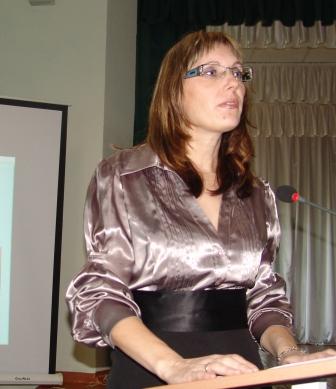 Деятельностный метод как основа компетентностного подхода в обученииВыступление Никишовой ЛарисыСтепановны, учителя начальных классов МОУ гимназии № 1 12.12.2011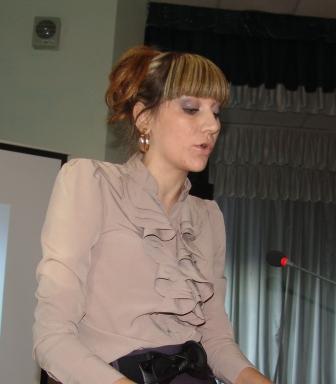 Структура урока рефлексии по технологии деятельносного метода (М.А. Кубышев)Выступление Колотий Татьяны Николаевны, учителя начальных классов МОУ гимназии № 1 12.12.2011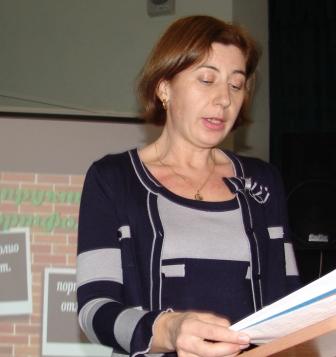 Портфель достижений как демонстрация динамики образовательных достижений младших школьниковВыступление Чумаченко Евгении Николаевны, учителя начальных классов МОУ гимназии № 1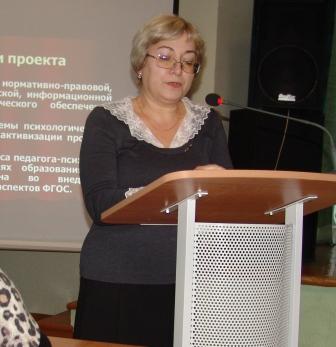 Модель образовательного пространства школы в направлении психологического обеспечения внедрения ФГОСВыступление стажёраРуденко Натальи Васильевны,учителя иностранного языка МОУ СОШ № 2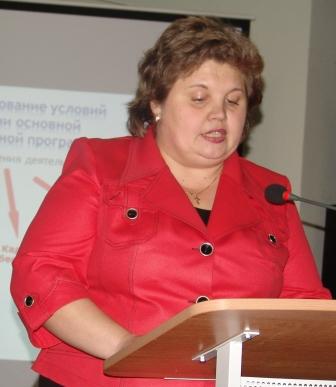 Модель образовательного пространства МОУ СОШ № 28 в рамках ФГОСВыступление стажёраСапожниковой Светланы Викторовны, заместителя директораМОУ СОШ № 28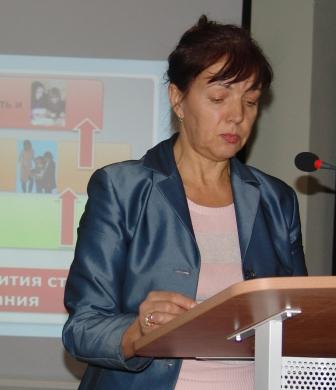 Модель образовательного пространства МОБУ СОШ № 4Выступление стажёраТочилиной Светланы Михайловны,учителя математики МОБУ СОШ № 4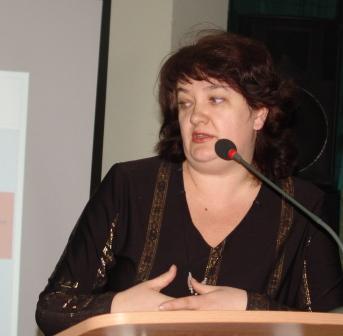 Модель образовательного пространства начальной школы МОБУ СОШ № 5Выступление стажёраЩукиной Александры Николаевны,заместителя директора МОБУ СОШ № 5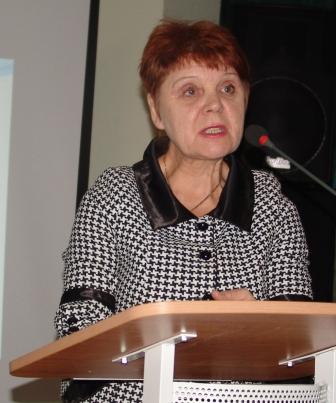 Требования к построению модели образовательного пространства Выступление стажёраМанаконовой Татьяны Васильевны,учителя истории МОБУ СОШ № 26